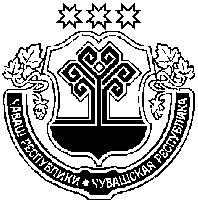                 ЙЫШЁНУ                                                               РЕШЕНИЕ        22.02.2023 № _09-08_                                                                      22.02.2023 № _09-08__             К\ке= поселок.                                                                         поселок Кугеси                                                                         В соответствии с Федеральным законом от 25 декабря 2008 г. № 273-ФЗ «О противодействии коррупции» Собрание депутатов Чебоксарского муниципального округа Чувашской Республики р е ш и л о:Утвердить состав Совета по противодействию коррупции в Чебоксарском муниципальном округе Чувашской Республики по должностям согласно приложению.Настоящее решение вступает в силу со дня его подписания.Председатель Собрания депутатов Чебоксарского муниципального округа Чувашской Республики                                                                   В.И. МихайловУтвержденрешением Собрания депутатов Чебоксарского муниципального округа Чувашской Республики от ________________ № _________	СОСТАВСовета по противодействию коррупции в Чебоксарском муниципальном округе Чувашской Республики по должностям Чёваш РеспубликинШупашкармуниципалл¸ округ.ндепутатсен Пухёв.Собрание депутатовЧебоксарского муниципального округаЧувашской РеспубликиОб утверждении состава Совета по противодействию коррупции в Чебоксарском муниципальном округе Чувашской РеспубликиПредседатель -Глава Чебоксарского муниципального округаЗаместитель председателя -Председатель Собрания депутатов Чебоксарского муниципального округаСекретарь --Заведующий сектором кадровой работы управления организационно - контрольной, правовой и кадровой работыЧлены комиссии:-Первый заместитель главы администрации Чебоксарского муниципального округа- начальник управления благоустройства и развития территорий-Заместитель главы администрации Чебоксарского муниципального округа - начальник управления градостроительства, архитектуры, транспорта и дорожного хозяйства-Заместитель главы администрации Чебоксарского муниципального округа по социальным вопросам - начальник управления образования, спорта и молодежной политики-Заместитель главы администрации Чебоксарского муниципального округа - начальник управления организационно - контрольной, правовой и кадровой работы-Начальник юридического отдела администрации Чебоксарского муниципального округа-Заместитель начальника финансового отдела администрации Чебоксарского муниципального округа-Заведующий сектором кадровой работы администрации Чебоксарского муниципального округа-Председатель постоянной комиссии собрания депутатов Чебоксарского муниципального округа Чувашской Республики по вопросам укрепления законности, правопорядка, развития местного самоуправления и депутатской этике-Главный редактор АУ «Редакция газеты «Таван Ен» Минцифры Чувашии (по согласованию)-Директор МБОУ «Кугесьская СОШ №1» Чебоксарского муниципального округа-Председатель совета Чебоксарского районного отделения союза пенсионеров России